АДМИНИСТРАЦИЯ 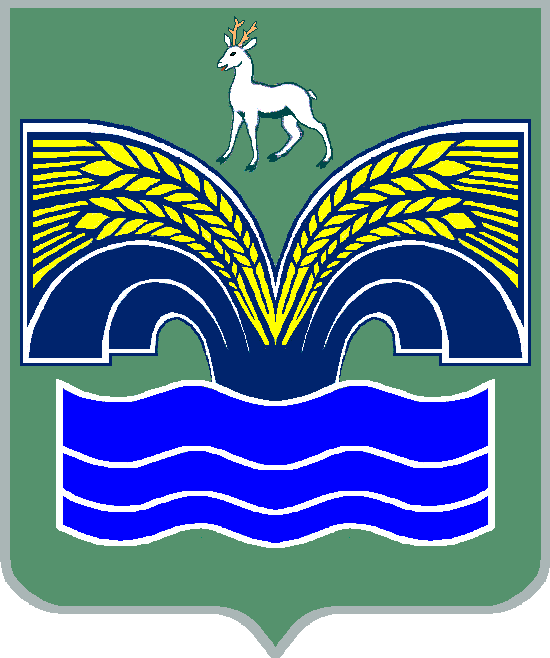 ГОРОДСКОГО ПОСЕЛЕНИЯ МИРНЫЙМУНИЦИПАЛЬНОГО РАЙОНА КРАСНОЯРСКИЙ САМАРСКОЙ ОБЛАСТИПОСТАНОВЛЕНИЕот 30 мая  2018 г.  №  78О внесении изменения в Порядок разработки и утверждения административных регламентов по муниципальным услугам,                              предоставляемым администрацией городского поселения Мирный	 муниципального района Красноярский Самарской областиВ соответствии с частью 9 статьи 7, частью 15 статьи 13 и пунктом 8 статьи 14 Федерального закона от 27.07.2010 № 210-ФЗ «Об организации предоставления государственных и муниципальных услуг», ПОСТАНОВЛЯЮ:1. Внести в Порядок разработки и утверждения административных регламентов по муниципальным услугам, предоставляемым администрацией городского  поселении Мирный муниципального района Красноярский Самарской области, утвержденный постановлением Администрации городского  поселения Мирный муниципального района Красноярский Самарской области от 20.11.2012 № 53, изменение, изложив подпункт 8 пункта 2.4 в следующей редакции:«8) исчерпывающий перечень оснований для приостановления предоставления муниципальной услуги или отказа в предоставлении муниципальной услуги;».2. Опубликовать настоящее постановление в газете «Красноярский вестник».3. Настоящее постановление вступает в силу со дня его официального опубликования.Глава городского поселения Мирный                                        С.Е. Сидоров